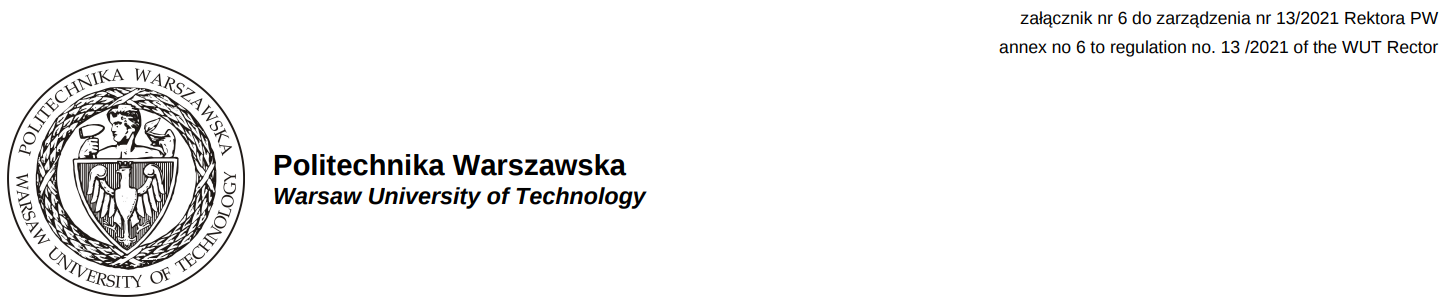 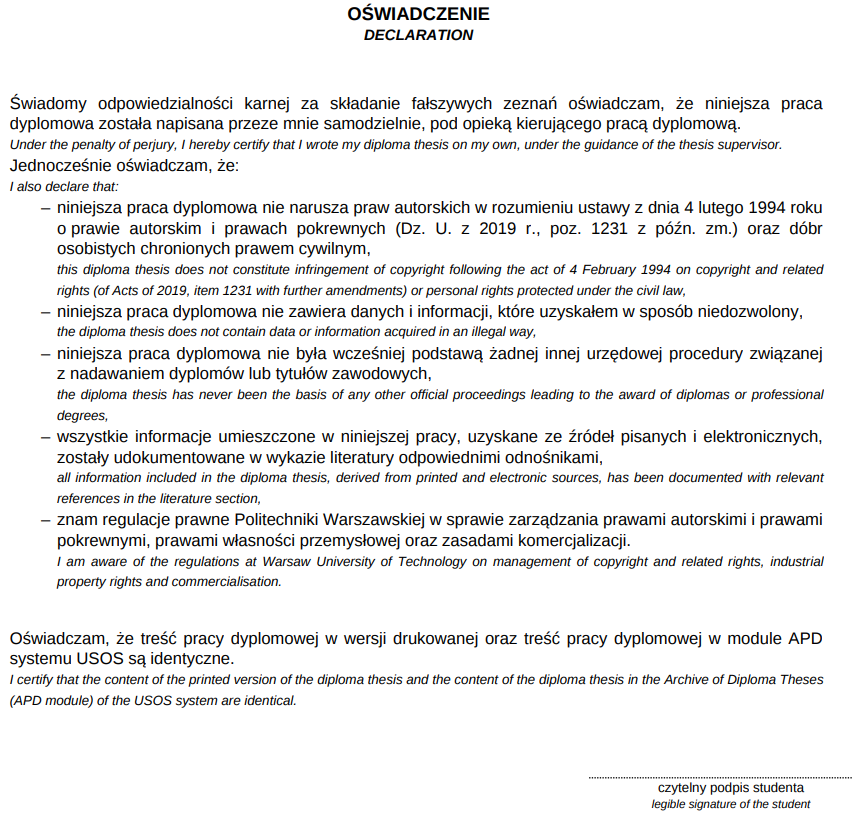 Płock, XX.XX.XXX r.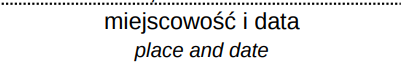 XXXXXXX XXXXXX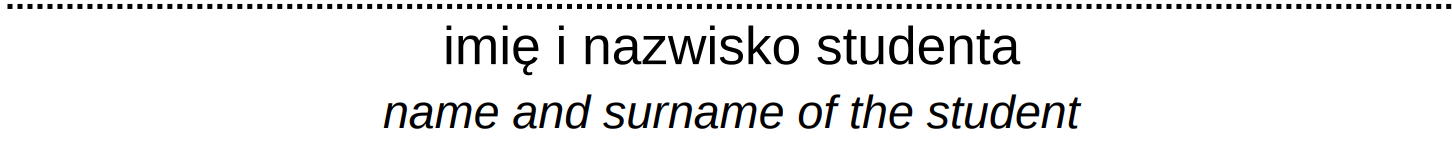 XXXXXX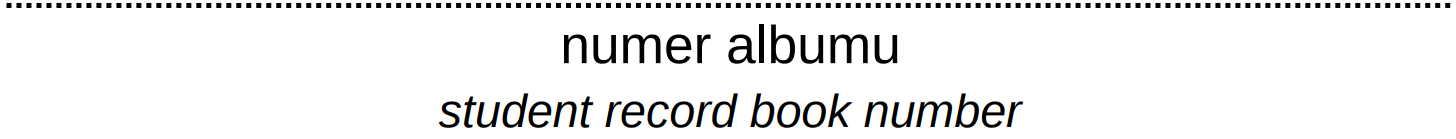 XXXXXXXXXXXXXXXXXXXXXXXXX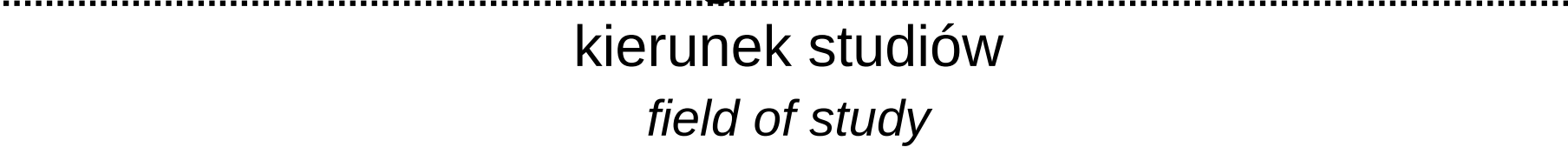 